РЕШЕНИЕДвадцать первой   сессиичетвертого  созыва     «29» июня 2021 г.                           с. Козуль                            № 21-2Об утверждении Порядка принятия решений о создании, реорганизации и ликвидации муниципальных  предприятий и учреждений на территории Козульского сельского поселения Усть-Канского района Республики АлтайВ соответствии с Гражданским кодексом Российской Федерации, статьями 17, 35, 51 Федерального закона от 06.10.2003 № 131-ФЗ «Об общих принципах организации местного самоуправления в Российской Федерации», Уставом муниципального образования Козульское сельское поселение Совет  депутатов Козульского сельского поселения  РЕШИЛ:Утвердить Порядок принятия решений о создании, реорганизации и ликвидации муниципальных  предприятий и учреждений на территории Козульского сельского поселения, согласно приложению. 2. Решение подлежит публикации на официальном сайте Козульского сельского поселения. 3. Настоящее решение вступает в силу со дня его принятия.Глава Козульского сельского поселения                                                                         А.М.ЯбыевУТВЕРЖДЕНО                                  решением сессии  Совета депутатов  от 29.06.2021№ 21-2Порядокпринятия решений о создании, реорганизации и ликвидациимуниципальных предприятий и учрежденийОбщее положения.            1.1 Настоящий порядок принятия Решений о создании, реорганизации и ликвидации муниципальных предприятий и учреждений устанавливает правовые основы принятия решений о создании, реорганизации и ликвидации муниципальных предприятий и учреждений, имущество которых находится в собственности МО «Козульское  сельское поселение» (Далее - Порядок), разработан в соответствии с Гражданским кодексом РФ, Федеральным законом от 06.10.2003г. №131-ФЗ «Об общих принципах организации местного самоуправления в РФ», Федеральным законом от 14.11.2002г. №161-ФЗ «О государственных и муниципальных унитарных предприятиях» и Устава МО «Козульское сельское поселение».            1.2 Для целей правового регулирования вопросов создания, реорганизации и ликвидации муниципальных предприятий и учреждений в настоящем порядке используются следующие понятия:Муниципальная организация – муниципальное предприятие (муниципальное унитарное предприятие, муниципальное казенное предприятие), муниципальное учреждение;Имущество муниципальной организации – имущество, закрепленное за муниципальной организацией на основании решения учредителя муниципальной организации на праве хозяйственного ведения или на праве оперативного управления, а равно доходы муниципальной организации от ее деятельности и иное имущество, приобретенное муниципальной организацией в соответствии с действующим законодательством.            1.3 Принятие решений о создании, реорганизации и ликвидации муниципальных предприятий и учреждений, организаций в соответствии с Уставом МО «Козульское сельское поселение» осуществляется Главой Козульского сельского поселения.            1.4 Совет депутатов Козульского сельского поселения, Козульская сельская администрация могут вносить Главе Козульского сельского поселения предложения о создании, реорганизации и ликвидации муниципальных предприятий и учреждений, организаций. В случае, если указанное предложение вносится Советом депутатов Козульское сельского поселения, оно оформляется в виде Решения Совета депутатов Козульское сельского поселения.Создание муниципальной организации, учреждения            2.1 Создание муниципального учреждения возможно при наличии оснований, предусмотренных настоящим Порядком.            2.2 Муниципальная организация, учреждение создается в случае:а) необходимости использования имущества, приватизация которого запрещена;б) необходимости осуществления деятельности по изготовлению продукции, выполнению работ и оказанию услуг в целях решения социальных задач или вопросов местного значения;в)необходимости осуществления деятельности, предусмотренной действующим законодательством для муниципальных организаций, учреждений;г) необходимости изготовления отдельных видов продукции, выполнения работ и оказания услуг, предназначенных для муниципальных нужд;д) необходимости осуществления некоторых дотируемых видов деятельности и ведения убыточных производств;е) в иных случаях, предусмотренным федеральным законодательством.      2.3 Правовой акт Главы Козульское сельского поселения о создании              муниципальной организации, муниципального учреждения должен определить            цели и предмет деятельности муниципальной организации.            2.4 Состав и стоимость имущества муниципальной организации, учреждения определяется главой Козульского сельского поселения в соответствии с действующим законодательством.            2.5 На основании правового акта Главы Козульского сельского поселения о создании муниципального учреждения, организации ответственным должностным лицом или структурным подразделением проводятся организационные мероприятия, определенные действующим законодательством, в установленный Главой Козульского сельского поселения в срок.            2.6 Муниципальное учреждение, организация считается созданной с момента внесения в единый государственный реестр соответствующей записи.Реорганизация муниципального учреждения, организации3.1 Реорганизация муниципального учреждения, организация возможна в любой      момент осуществления ею своей деятельности.3.2 Решение о реорганизации муниципального образования, организации принимается      Главой Козульского сельского поселения.3.3 Реорганизация муниципального учреждения, организация может быть      осуществлена в форме:      а) слияния; б) присоединения; в) разделения; г) выделения; д) преобразования.3.4 Правовой акт Главы Козульского сельского поселения о реорганизации      муниципального учреждения, организации должен определить цель и форму      данной реорганизации.3.5 На основании правового акта Главы Козульского сельского поселения о      реорганизации муниципального учреждения, организации ответственным      должностным лицом или структурным подразделением проводятся      организационные мероприятия, определенные действующим законодательством, в      установленный Главой Козульского сельского поселения срок.Ликвидация муниципальной организации4.1 Ликвидация муниципального учреждения, организации возможна в любое время ее      существования.4.2    Решение о ликвидации муниципального учреждения, организации принимается       Главой Козульского сельского поселения.4.3    Ликвидация муниципального учреждения, организации осуществляется       ликвидационной комиссией в порядке, установленном Главой Козульского       сельского поселения.4.4    Муниципальное учреждение, организация считается прекратившей свое существование после внесения об этом соответствующей записи в единый государственный реестр юридических лиц.Заключительное положение5.1 В случае принятия Главой Козульского сельского поселения решения о     реконструкции, модернизации, об изменения назначения или о ликвидации муниципального учреждения, организации, а равно сдача в аренду закрепленных за ней объектов собственности, относящейся в соответствии с действующем законодательством к объектам социальной инфраструктуры для детей, оно должно быть подвергнуто предварительной экспертной оценке органа местного самоуправления последствий принятого решения для обеспечения жизнедеятельности, образования, воспитания, развития, отдыха и оздоровления детей, для оказания им медицинской, лечебно-профилактической помощи, для социального обслуживания. В случае отсутствия экспертной оценки такое решение признается недействительным с момента его вынесения      Российская ФедерацияРеспублика Алтай Усть-Канский районСовет депутатов Козульского сельского поселения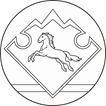      Россия ФедерациязыАлтай РеспубликанынКан-Оозы аймагындагыКозул  jурт jеезенин депутаттарынын Соведи 